SLOVENŠČINA – 7. b 								8. 4. 2020Rešitev naloge iz DZ: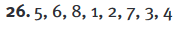 Moram vas pohvaliti, saj delate in pošiljate naloge bolj vestno, kot ko smo v šoli. Povratne informacije vam bom poslala vsakemu posebej na elektronske naslove.Nik, čakam še tvojo nalogo.Danes se bomo pa »pogovarjali« o  STALNIH BESEDNIH ZVEZAH.Kaj pa to je?       Vsi ste razumeli, da pomeni »srce mi je padlo v hlače«  ustrašil sem se.Stalne besede so namreč zveze besed, ki pomenijo nekaj drugega kot besede, iz katerih so sestavljene.Npr., ko rečete, da je nekdo šprical šolo, ne mislite, da je stal na dvorišču in jo šprical z vodo, ampak, da je neopravičeno izostal od pouka.Vzemi zvezek in napiši naslov  STALNE BESEDNE ZVEZE,  nato prepiši rdeče besedilo iz DZ,  str. 54/2. (pomoč: jasen, nekaj drugega)Sedaj pa naredi naloge v DZ, in sicer str. 54/3.-5. ter str. 57/9.-11. (pri enajsti nalogi naredi zapis v zvezek; na žalost jo boš moral narediti sam , čeprav naloga pravi, da delaš v skupini).Za tiste, ki želijo malo več: naredi tudi str. 55/6.,7.Za konec pa misel o življenju: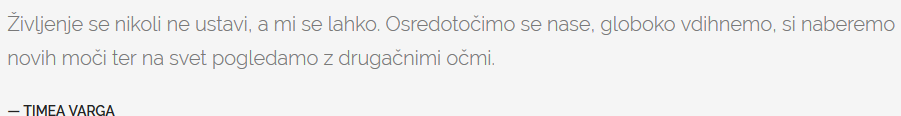 